Délégation Ile-de-France et CentreRIB pour Virement Bancaire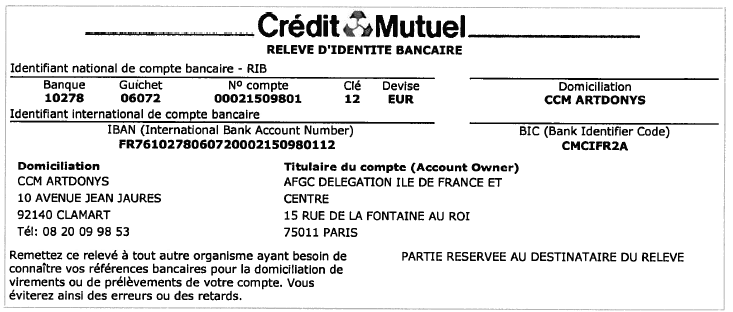 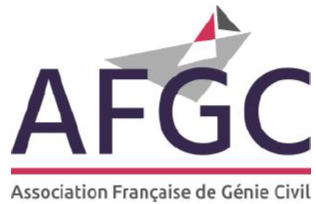 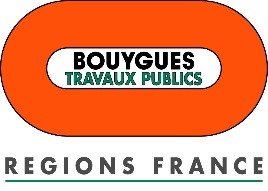 BULLETIN D’INSCRIPTIONBULLETIN D’INSCRIPTIONBULLETIN D’INSCRIPTIONBULLETIN D’INSCRIPTIONBULLETIN D’INSCRIPTIONBULLETIN D’INSCRIPTIONVisite AFGC - Ile-de-France et Centre – 16 janvier 2020
Aménagement de l’A10 au nord d’Orléans entre les bifurcations A10/A71 et A10/A19Visite AFGC - Ile-de-France et Centre – 16 janvier 2020
Aménagement de l’A10 au nord d’Orléans entre les bifurcations A10/A71 et A10/A19Visite AFGC - Ile-de-France et Centre – 16 janvier 2020
Aménagement de l’A10 au nord d’Orléans entre les bifurcations A10/A71 et A10/A19Visite AFGC - Ile-de-France et Centre – 16 janvier 2020
Aménagement de l’A10 au nord d’Orléans entre les bifurcations A10/A71 et A10/A19Visite AFGC - Ile-de-France et Centre – 16 janvier 2020
Aménagement de l’A10 au nord d’Orléans entre les bifurcations A10/A71 et A10/A19Visite AFGC - Ile-de-France et Centre – 16 janvier 2020
Aménagement de l’A10 au nord d’Orléans entre les bifurcations A10/A71 et A10/A19Lieu de la visite :
ORLEANS Nord – Chantier A 10RDV à la base vie, 17 rue des Varennes 45140 OrmesLieu de la visite :
ORLEANS Nord – Chantier A 10RDV à la base vie, 17 rue des Varennes 45140 OrmesLieu de la visite :
ORLEANS Nord – Chantier A 10RDV à la base vie, 17 rue des Varennes 45140 OrmesLieu de la visite :
ORLEANS Nord – Chantier A 10RDV à la base vie, 17 rue des Varennes 45140 OrmesLieu de la visite :
ORLEANS Nord – Chantier A 10RDV à la base vie, 17 rue des Varennes 45140 OrmesLieu de la visite :
ORLEANS Nord – Chantier A 10RDV à la base vie, 17 rue des Varennes 45140 OrmesSOCIETE :SOCIETE :Nom contact société / pour facturation : Nom contact société / pour facturation : Nom contact société / pour facturation : Nom contact société / pour facturation : SOCIETE :SOCIETE :N° commande à reporter sur la facture : N° commande à reporter sur la facture : N° commande à reporter sur la facture : N° commande à reporter sur la facture : SOCIETE :SOCIETE :Adresse : Adresse : Adresse : Adresse : Tel :Tel :Adresse : Adresse : Adresse : Adresse : Fax :Fax :e-mail :e-mail :e-mail :e-mail :PARTICIPANTS :PARTICIPANTS :PARTICIPANTS :PARTICIPANTS :PARTICIPANTS :PARTICIPANTS :NomPrénomPrénomFonctionCourrielMembre AFGCoui  non oui  non oui  non oui  non MEMBRE(S) AFGCMEMBRE(S) AFGCNON MEMBRE(S)NON MEMBRE(S)TOTALNombreTarifNombreTarifTOTAL60€80€            €Bulletin d’inscription, à retourner impérativement avant le 08 janvier à l’adresse suivante :Pierrick VISDELOUPBouygues TP RF11 avenue Jean Zay45000 ORLEANSp.visdeloup@bouygues-construction.comaccompagné du règlement de l’inscription payable par : chèque à l’ordre de : AFGC Ile-de-France et Centre  virement (RIB page suivante) en indiquant en commentaire : A 10 ORLEANS